NOTE: Please send the required documents: 1. final paper(doc&pdf), 2. filled registration form, 3. Payment Voucher to siusai@iased.org to finish the registration. (Mail Subject: Paper ID+Registration).ATTENDEE INFORMATION*Full Name:                     *Position√:  Prof. □  Assoc. Prof. □  Asst. Prof. □   Dr. □  Mr. □  Ms. □*Affiliation & Country:                                                   *Email:                             *Mobile:                             Emergency Contact(Name&Mobile):                                            Address& Zip Code (for post use):                                                             Catering Service(Aug.27)√:  Lunch □           Dinner □Special dietary√: Diabetic □  Vegetarian □  Muslim □  Other □  (please specify:        )Special requirements:                                                                PAPER INFORMATION*Paper ID:                *Paper Pages:              *Additional Page:                 *Paper Tile:                                                                                       *Authors:                                                                          *Presentation Terms√:  Oral □          Poster □         Remote Video □          Video □ Student ID No.(student only):                                 IASED Member No.(member only):                            * Receipt Issued to:                                         REGISTRATION FEE(by US dollar)*Notice*One regular paper is within 6 pages, including all figures, tables, and references, extra pages need to pay Additional page fee.Extra page will be charged, not exceed 10 pages.*All the papers will be published on-line. *For "No shows", registration fee is nonrefundable. 
*Cancellation policy: Applicant should send the refund/cancellation requests 30 April 2019. Cancellations will incur a US$100 administrative fee. NO refunds can be provided after this date. PAYMENT INFORMATIONOnline Payment linkage http://meeting.yizhifubj.com.cn/web/main.action?meetingId=351* VISA /Master can valid. No handling fees, please calculate the amount and pay.Please fill your E-mail address used for payment and Confirmation Number you received after paying. IASED MEMBER APPLICATIONJoin IASED now to quality for member registration rates. Please compile and return the Membership Form along with your CV to membership@iased.org. Your application will be processed in 5 working days.                                                    OTHERFinally, we suggest you write down a biographical sketch here, for use of making introductions by Session Chair before your presentation gets started.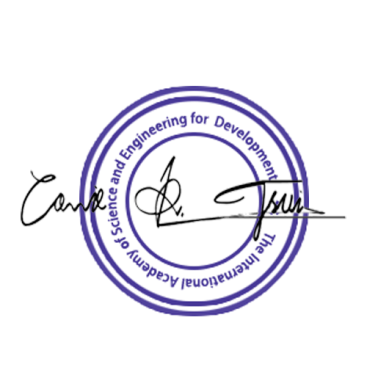 20-120 Words(1-6.5 lines)SIUSAI 2019 Conference Committee                                                        Vancouver, Canada SIUSAI 2019 Registration Form 2019 3rd International Symposium of Intelligent Unmanned Systems on Artificial IntelligenceAugust 26-28|Vancouver, Canada | www.siusai.orgCategoryEarly(Until May. 22)Regular(Until Aug. 12)Late(After Aug. 12)On-siteAug.26-27IASED Member USD 580USD 630USD 680USD 730Nonmember USD 630USD 680USD 730USD 780Student USD 530USD 580USD 630USD 680Listener USD 360USD 430USD 480USD 530Presenters USD 430 USD 480USD 530USD 580Social Networking EventTBDTBDTBDTBDAcademic Visit OptionalTBDTBDTBDTBDExtra ItemCostYour ChoiceExtra Page/Per pageUSD 70Extra Paper UploadUSD 370Extra Banquet TicketUSD 80E-mail: Confirmation Number: